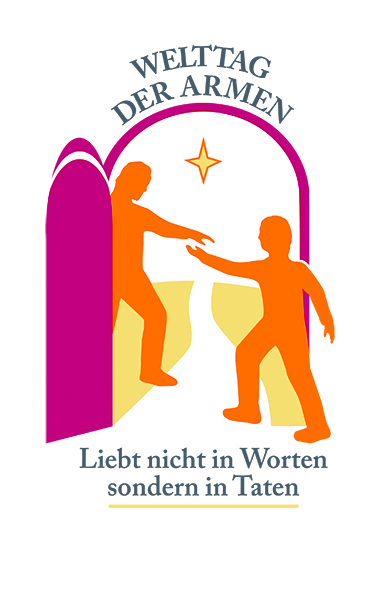 Gestaltungsimpulse für die Liturgie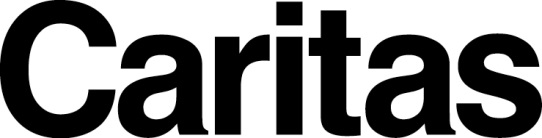 am Welttag der Armen –Elisabethsonntag,18. November 2018 Einführung zum Welttag der Armen Papst Franziskus hat das Anliegen des heutigen Sonntags klar formuliert: „Der Schrei der Armen dringt zu Gott – und er müsste auch uns in den Ohren gellen.“ Dieser Gedanke durchzieht die Botschaft von Papst Franziskus zum zweiten Welttag der Armen, der dieses Jahr wieder am 33. Sonntag im Jahreskreis begangen wird.Dieser Ruf, dieser Schrei der Armen soll an diesem Tag eine Antwort der Kirche finden, an dem wir spüren, dass wir alle den Armen gegenüber in der Pflicht stehen, damit – indem wir einander die Hände entgegenstrecken – sich rettende Begegnung verwirklicht, die den Glauben festigt, die Nächstenliebe tatkräftig macht und die sichere Hoffnung befähigt, den Weg weiterzugehen hin auf den Herrn, der kommt. Der Vers aus dem Psalm 34,7 „Da ist ein Armer; er rief und der Herr erhörte ihn“ charakterisiert die Anteilnahme voller Liebe an der Situation der Armen. Vorrausetzung ist, „dass wir gefügig und aufmerksam sind, um den Schrei des Armen zu hören und ihm zu Hilfe zu kommen“. (Evangelii gaudium, 187) Der Welttag der Armen will eine kleine Antwort sein, die sich von der Kirche, die über die ganze Welt verstreut ist, an die Armen jeder Art und jeden Landes richtet, damit sie nicht denken, ihr Schrei sei auf taube Ohren gestoßen.Kyrie Herr Jesus Christus, dein hörendes Herz war offen für den Ruf der Ausgegrenzten und Armen… Herr erbarme dich unser. Herr Jesus Christus, du hast die in die Mitte gerufen, die am Rand der Gesellschaft standenChristus erbarme dich unser. Herr Jesus Christus, du bist unsere Hoffnung und Zuversicht… Herr erbarme dich unser. Der gute Gott befreie uns … – Amen Lesungen (33.Sonntag im Jahreskreis) L 1: Dan 12, 1-3
L 2: Hebr 10, 11-14.18
Evangelium: Mk 13, 24-32Hinweis auf die Sammlung - Gabenbereitung Wir möchten Sie einladen, ein Zeichen der Solidarität zu setzen und bitten Sie um eine Spende für Menschen in Not. Damit unterstützen sie das soziale Engagement ihrer Pfarre und die Arbeit der Caritas für Menschen in Not im Inland.
Im Rahmen der Gabenbereitung/Gabenprozession kann die Idee der Caritas von den „Gabenkörbe für Menschen in Not“ verwirklicht werden.

Fürbitten In Jesu Handeln bricht Gottes Reich an.
Leben in Fülle verheißt er den Menschen.
Wir vertrauen auf diese Verheißung Gottes und wenden uns mit unseren Bitten und Anliegen an ihn: 
Wir beten für die Völker und Nationen der Erde und für alle Politikerinnen und Politiker, die die Schicksale der Staaten lenken:lass sie einander Vertrauen schenken und sich miteinander auf den Weg machen und mit vereinten Kräften dem Wohl der Menschen dienen.Für die christlichen Kirchen:ermutige sie ihren Platz an der Seite der Armen und Entrechteten einzunehmen und sich ohne Furcht für Frieden und soziale Gerechtigkeit einzusetzen.Wir beten für die Menschen, die Unrecht erleiden, die vor Terror, Krieg und Hunger fliehen müssen; dass sie Menschen finden, die ihnen neue Heimat und Sicherheit anbieten. Für uns, die wir Christi Namen tragen:dass uns keine Zeit zu kostbar und kein Weg zu weit ist, wenn andere Menschen uns brauchen.Für alle, die körperlich und seelisch krank sind.
Besonders für jene Kranken, die keine Hoffnung mehr haben, gesund zu werden: dass sie Menschen finden, denen sie sich anvertrauen können und bei denen sie Trost finden.Gott, du willst, dass wir leben. 
Dein Reich ist in unserer Mitte angebrochen. 
Wir danken dir und loben dich, heute und alle Tage unseres Lebens. Amen. Vorschlag für Hochgebet Hochgebet für besondere Anliegen IV (Jesus, der Bruder aller)Segensgebet (z.B. für eine Wortgottesfeier) Elisabeth Reiter, SalzburgGütiger Gott, 
gib uns immer wieder die Kraft,
auf unsere Mitmenschen zu schauen 
und wahrzunehmen, was sie brauchen. Schenke uns ein hörendes Herz, 
damit wir die Schreie der Armen hören
und ihnen wach und auf Augenhöhe unsere Unterstützung und unser Mitgefühl zuteil werden lassen. Zeige uns immer wieder neu durch das Vorbild Jesu, 
die engen Grenzen unserer Vorurteile zu sprengen, uns Unbekanntem anzunähern und auf unsere Nächsten mit liebender Hingabe zuzugehen. Du, Gott der Liebe, 
segne uns und lasse uns Deine Liebe und Fürsorge in die Welt weitertragen, 
damit Dein Reich komme hier auf Erden.Liedvorschlag GL: 277 - Aus tiefer Not schrei ich zu dirGL: 378 - Brot, das die Hoffnung nährtGL: 395 - Den Herren will ich loben 
GL: 446 - Lass uns in deinem Namen HerrGL: 457 - Suchen und fragen GL: 458 -  Selig seid ihr GL: 453 - Bewahre uns Gott GL: 470 - Wenn wir das Leben teilen Gedanken zum heutigen Welttag der Armengottsucheim stall von bethlehem
beim unbehausten in galiläa
am kreuz von golgothainmitten von
elend und leidkommt suchend unsentgegenein glanzlosergottThomas Schlager-Weidinger: verrückter himmel. theopoetische texte über gott und die welt, Regensburg, 2013, S.115.Verweis auf die Internetseite der Caritas zum Welttag www.caritas-salzburg.at/welttagderarmen Thomas Neureiter und Stefan Lechner, Caritas Salzburg Dominik Elmer und Günther Jäger, Erzdiözese Salzburg begutachtet: Österreichisches Liturgisches Institut 